Listen and number.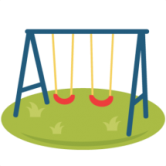 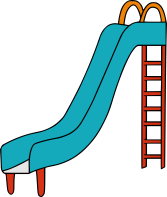 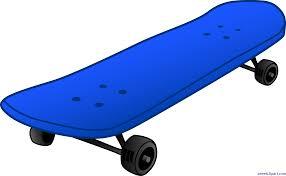 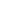 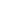 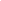 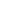 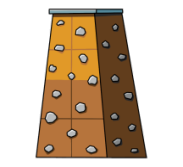 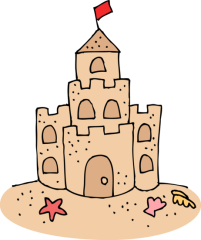 Listen and color.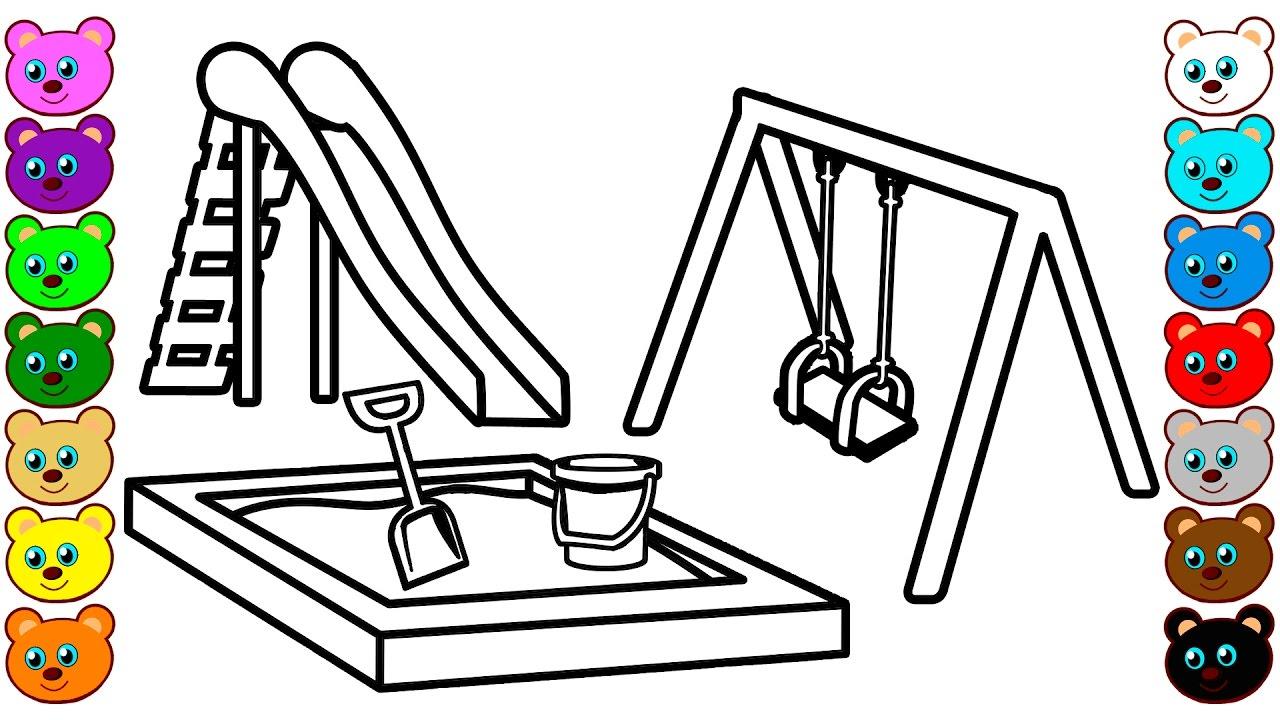 TRANSCRIPTEXERCISE 1Once upon a time there were four children. On a warm and sunny day the parents of each child took them to an adventure playground for a play.The first child had a wonderful time at the playground. He swung on the swings and slid on the slippery-slides. The second child played with the skateboard for a long time.The third child made a sand castle with her mother’s help.The fourth child climbed on the rock wall with his father’s support.EXERCISE 2Colour the following playground equipment with the mentioned colours.Sandpit – BrownSlide – RedSwing - BlueName: ____________________________  Surname: ____________________________Nber: ____ Grade/Class: _____Name: ____________________________  Surname: ____________________________Nber: ____ Grade/Class: _____Name: ____________________________  Surname: ____________________________Nber: ____ Grade/Class: _____Assessment: _____________________________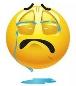 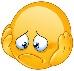 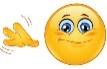 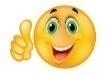 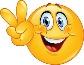 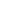 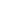 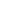 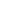 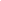 Date: ___________________________________________________Date: ___________________________________________________Assessment: _____________________________Teacher’s signature:___________________________Parent’s signature:___________________________